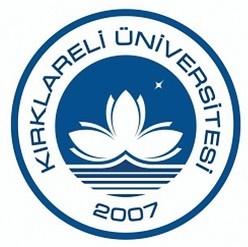 KIRKLARELİ ÜNİVERSİTESİ TEKNOLOJİ FAKÜLTESİ MEKATRONİK MÜHENDİSLİĞİ BÖLÜM BAŞKANLIĞINDANOkulumuz öğrencilerinden….…………………………….numaralı….…….…………………………………..isimli öğrencimizin işyeri eğitimi programı dolayısıyla   ……………....  / ..……………… tarihleri arasında …………………….. ilinde …………………………………………………….firmasında çalışacağından dolayı yurdunuzdan izinli sayılmasını/yurdunuzda kalmasını talep ediyoruz.Gereğinin yapılmasını bilgilerinize arz ederiz.Adres: Cumhuriyet mah. Üniversite Bulvarı  	Mekatronik Mühendisliği Bölüm BaşkanıMerkezi Amfi Derslikler 2 no:39-L 			     Dr. Öğretim Üyesi Evren ÇAĞLARERKayalı Yerleşkesi-KIRKLARELİ                                                       